OBJECTIVE: To enhance my abilities in a challenging position with space for continual growth and to be a constructive part of the company’s development and success.PERSONAL BACKGROUND:			Date of Birth:		March 28, 1985Place of Birth:		PhilippinesCitizenship:		FilipinoCivil Status:		SingleLanguage Spoken:	English, Filipino, HiligaynonEDUCATIONAL BACKGROUND:Elementary:		A. Montes 1 Elementary School			 (S.Y 1997-1998)Secondary:		Fort San Pedro National High School			 (S.Y 2001-2002)Tertiary:		Central Philippine University			 (S.Y 2006-2007)			Bachelor of Science in Hotel and Restaurant ManagementVocational Course:	Lifeline International Caregiver Training School			Caregiver (Year 2008)SKILLS AND ABILITIES:» Computer Skills» Good Communication Skills» Able to understand and carry out instructions» Able to maintain a professional manner under stressTRAINING EXPERIENCE:» Negros Navigation Shipboard Training	M/S St. Peter the Apostle	(March 31-April1, 2006)M/S San Paolo			(April 2-3, 2006)	» Tambuli Beach Club- Mactan Island, Cebu	Housekeeping Department		(November 7-December 21, 2006)» Iloilo Grand Hotel	Front Office and F&B Department	(January 8-February 9, 2007)WORK EXPERIENCE:»Cashier/Waitress- Palma Beach Resort- Coffeeshop Dept.  (August 16,2012 up to present)	→Cashier-receive payment by cash/card, Issue receipts or change due to customers, Count money in cash drawers at the beginning of shifts to ensure that amounts are correct and that there is an adequate change.	→Waitress- take food and beverage orders from customers and serve these orders at tables.» Cashier/Barista/Waitress-  Pietro Kaffee      (September 3, 2011 up to present)→Barista- prepares and serves coffee beverages» Front Desk Staff-  Fine Rock Hotel		       (July 15, 2009-January 30, 2010)	→Responsible for checking guests in and out of the Hotel	→Works in conjunction with the bell staff to assist guests to their rooms.               → Answers various questions from guests.→Computes bills, collects payment and makes change for guests.» Home based Online English Tutor		(January 12- July 12, 2009)» Online English Tutor- GLS Korean School	(July 14, 2008-December 23, 2008)SEMINARS ATTENDED:» October 9, 2004-	Personality Development with Values Education at Days Hotel» April 21, 2005-	Housekeeping Operation at Amigo Terrace Hotel» April 27, 2005-	Personality Enhancement at Centennial Plaza Hotel» April 28, 2005-	Tourism Update at Iloilo Business Hotel» May 4, 2005-		Job Opportunities in Shipping Lines and Airlines at La Fiesta Hotel» May 5, 2005-		Bartending in Food and Beverage at Residence Hotel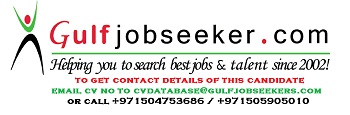 Gulfjobseeker.com CV No: 1464336